 اختبار منتصف الفصل الثاني 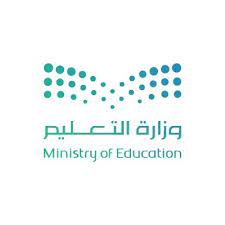 اسم الطالبة: ..............................السؤال الأول : ضعي إشارة () أو () امام العبارات التالية: 1) كلما اقتربت من خط الاستواء كان الجو اكثر دفئا.		       (     ) 2) ترتفع درجة الحرارة كلما ارتفعنا عن مستوى سطح البحر.	       (     )3) التقنية الحديثة والأقمار الصناعية لا تسهم في معرفة الطقس.     (     )  4) يختلف الضغط الجوي من مكان إلى آخر على سطح الأرض	       (     )5) من مظاهر التكثف الضباب والسحاب.                              (     )    6) التجوية نوعان كيميائية وميكانيكية.                                (     )7) في المملكة العربية السعودية براكين قديمة.                         (     ) 8) الانكسارات والالتواءات من العمليات الداخلية السريعة.              (     )             9) مقياس ريختر يزيد على 100 درجة.                               (     )10) تقاس الزلازل بالترمومتر.                                         (     )السؤال الثاني : اختاري الإجابة الصحيحة بوضع دائرة عليها: السؤال الثالث : اكملي الفراغات التالية بما يناسبها من الكلمات التالية :] الالتواءات – البراكين – الجاذبية – التعرية [ العمليات الباطنية لتشكيل سطح الأرض تتكون من عمليات بطيئة مثل ................وعمليات سريعة مثل ................. أبرز عوامل التعرية عامل ................. العمليات الخارجية التي تشكل سطح الأرض تتكون من عمليتين هما التجوية و ..............السؤال الرابع : ما أنواع البراكين :.....................................................................................................................المملكة العربية السعوديةوزارة التعليمالإدارة العامة للتعليم مجمع بدائع العضيانالــمادة: الدراسات الاجتماعية الصف: ثاني متوسط1) أي مما يأتي من نتائج مؤثرات الغلاف الجوي:1) أي مما يأتي من نتائج مؤثرات الغلاف الجوي:1) أي مما يأتي من نتائج مؤثرات الغلاف الجوي:أ) دعم الحياةب) حدوث الزلازل على الأرض  ج) لا شيء مما سبق2) ما أفضل وصف للأرض: 2) ما أفضل وصف للأرض: 2) ما أفضل وصف للأرض: أ) معدن منصهرب) مكان يحوي ماء ويابسةج) جميع ما سبق3)هو وصف لحاله الجو في مكان محدد لمدة طويلة3)هو وصف لحاله الجو في مكان محدد لمدة طويلة3)هو وصف لحاله الجو في مكان محدد لمدة طويلةأ) الطقسب) المناخج) الرياح4)الرطوبة تقاس بـ4)الرطوبة تقاس بـ4)الرطوبة تقاس بـأ) المرطابب) الترمومتر التقليديج) الباروجراف 